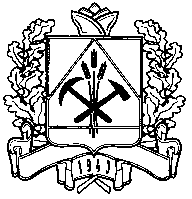 ДЕПАРТАМЕНТ СОЦИАЛЬНОЙ ЗАЩИТЫ НАСЕЛЕНИЯКЕМЕРОВСКОЙ ОБЛАСТИПРИКАЗот «_______» ________________ г. № ______г. КемеровоО внесении изменений в приказ департамента социальной защиты населения Кемеровской области от 26.11.2014 № 178 «Об утверждении нормативов штатной численности организаций социального обслуживания Кемеровской области, осуществляющих стационарное социальное обслуживание» П р и к а з ы в а ю:1. Внести в приказ департамента социальной защиты населения Кемеровской области от 26.11.2014 № 178 «Об утверждении нормативов штатной численности организаций социального обслуживания Кемеровской области, осуществляющих стационарное социальное обслуживание»                     (в редакции приказов департамента социальной защиты населения Кемеровской области от 25.12.2014 № 203, от 25.08.2017 № 86) следующие изменения:	1.1. В нормативах штатной численности организаций социального обслуживания Кемеровской области (дома-интернаты для престарелых и инвалидов, специальные дома-интернаты для престарелых и инвалидов, психоневрологические интернаты), осуществляющих стационарное социальное обслуживание, являющихся приложением № 1 к приказу,              строку 22 дополнить словами «, инструктор по адаптивной физической культуре».	1.2. В нормативах штатной численности организаций социального обслуживания Кемеровской области (детские дома-интернаты для умственно-отсталых детей), осуществляющих стационарное социальное обслуживание, являющихся приложением № 2 к приказу:	1.2.1. Дополнить строкой 63-1 следующего содержания:«												             ».	1.2.2. Дополнить строкой 74-1 следующего содержания:«												             ».	1.3. В нормативах штатной численности организаций социального обслуживания Кемеровской области (дома милосердия), осуществляющих стационарное социальное обслуживание, являющихся приложением № 3 к приказу:	1.3.1. В строке 21 слова «инструктор по физической культуре» заменить словами «инструктор по адаптивной физической культуре».	1.3.2. Строку 23 исключить.	1.3.3. В строке 47 слова «Инструктор по ЛФК» заменить словами «Инструктор по физической культуре».2. Отделу информационных технологий обеспечить размещение настоящего приказа на сайте «Электронный бюллетень Коллегии Администрации Кемеровской области» и на официальном сайте департамента социальной защиты населения Кемеровской области.3. Контроль за исполнением настоящего приказа оставляю за собой.И.о. начальника департамента				 	       Е.А. Воронина63-1Инструктор по адаптивной физической культуреДолжность вводится из расчета 1 шт. ед. на 8 групп, наполняемостью не более 8 человек с проведением групповых и индивидуальных занятий 74-1Инструктор по физической культуреДолжность вводится из расчета 1 шт. ед. на 8 групп, наполняемостью не более 12 человек